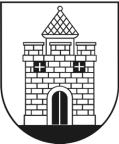 PANEVĖŽIO MIESTO SAVIVALDYBĖS TARYBASPRENDIMASDĖL ATLYGINIMO UŽ VAIKŲ, UGDOMŲ PAGAL IKIMOKYKLINIO IR PRIEŠMOKYKLINIO UGDYMO PROGRAMAS, IŠLAIKYMĄ SAVIVALDYBĖS IKIMOKYKLINIO UGDYMO MOKYKLOSE NUSTATYMO TVARKOS APRAŠO, PATVIRTINTO SAVIVALDYBĖS TARYBOS 2014 M. SPALIO 23 D. SPRENDIMU NR. 1-312, pAKEITIMO2017 m. balandžio 28 d. Nr. 1-160PanevėžysVadovaudamasi Lietuvos Respublikos vietos savivaldos įstatymo 18 straipsnio 1 dalimi, Lietuvos Respublikos švietimo įstatymo 70 straipsnio 11 dalimi ir atsižvelgdama į darbo grupės Savivaldybės ikimokyklinio ugdymo mokyklų darbo vasarą būklei įvertinti, sudarytos Panevėžio miesto savivaldybės administracijos direktoriaus 2016 m. rugsėjo 15 d. įsakymu Nr. A-999, 2016 m. spalio 7 d. išvadose pateiktą 1.4 pasiūlymą ir darbo grupės Panevėžio miesto savivaldybės ikimokyklinio ugdymo mokyklų ekstremaliųjų situacijų valdymo veiksmų planui parengti, sudarytos Panevėžio miesto savivaldybės administracijos direktoriaus 2016 m. rugsėjo 21 d. įsakymu Nr. A-1035, 2017 m. vasario 10 d. protokolo Nr. 18-67 nutarimą, Panevėžio miesto savivaldybės taryba  nusprendžia:1. Pakeisti Atlyginimo už vaikų, ugdomų pagal ikimokyklinio ir priešmokyklinio ugdymo programas, išlaikymą Savivaldybės ikimokyklinio ugdymo mokyklose nustatymo tvarkos aprašo, patvirtinto Panevėžio miesto savivaldybės tarybos 2014 m. spalio 23 d. sprendimu Nr. 1-312 (toliau – Aprašas), 5, 8, 9 punktus ir 9.2, 12.4, 12.5 papunkčius ir juos išdėstyti taip:„5. Mokestį įstaigos reikmėms sudaro ugdymo aplinkai išlaikyti skirtos išlaidos (prekėms ir priemonėms higienos normų reikalavimams vykdyti, baldams, aprangai, patalynei, spaudiniams, kanceliarinėms prekėms, ugdymo priemonėms įsigyti, komunalinėms paslaugoms, ilgalaikio turto einamajam remontui, ryšių, interneto paslaugoms, interneto svetainės priežiūrai, būtinosioms paslaugoms ir patikroms). Šis mokestis nepriklauso nuo to, kiek valandų per dieną ir kiek dienų per mėnesį vaikas lankė įstaigą, ir yra mokamas už kiekvieną ikimokyklinio ugdymo mokyklos darbo dieną.“„8. Valgiaraščiai turi atitikti valgiaraščių sudarymo reikalavimus ikimokyklinio ugdymo mokykloms, būti parengti ir suderinti teisės aktų nustatyta tvarka. Ekstremalių įvykių metu, kai maitinimas neorganizuojamas, ugdymo procesas sutrumpinamas iki 4 val. per dieną.* Ekstremalūs įvykiai – tai situacijos, kurių metu dėl techninių, užkrečiamųjų ligų protrūkio ar kitų priežasčių nutraukiamas maitinimas.“„9. Už kiekvieną darbo dieną nustatomas 0,43 Eur mokestis įstaigos reikmėms. Mokestis įstaigos reikmėms pagal šį punktą netaikomas tėvų kasmetinių atostogų metu (pagal prašymus ir darbovietės patvirtintas pažymas). Šis mokestis netaikomas įstaigose, kuriose vasaros laikotarpiu nevykdoma veikla“;„9.2. Tėvai ikimokyklinio ugdymo mokykloje turi sumokėti išankstinį negrąžintiną mokestį (įstaigos reikmių mokestį) už lankysimą (-us) vasaros laikotarpį (-ius).“„12.4. vasarą (birželio–rugpjūčio mėnesiais), pateikus prašymą nelankyti pasirinktą laikotarpį (ne trumpiau nei 5 darbo dienas iš eilės) ikimokyklinio ugdymo mokyklos.“„12.5. moksleivių atostogų metu (pateikus prašymą ir pažymą iš mokyklos ugdymo proceso metu), nelaimės šeimoje atvejais (ne ilgiau kaip 3 darbo dienas) – artimųjų sunki liga, mirtis ir pan. (pagal tėvų prašymą)“.2. Papildyti Aprašą 22, 23 punktais ir juos išdėstyti taip:„22. Tėvai dėl lankančio vaiko maitinimo privalo pranešti įstaigai nurodytu telefonu nustatytu laiku:22.1. vaikui neatvykus į ugdymo įstaigą iki 9.00 val., tėvai turi pranešti vaiko nelankymo priežastis;22.2. apie vaiko atvykimą po nelankymo laikotarpio tėvai turi pranešti, kada vaikas atvyks į įstaigą, ne vėliau kaip prieš dieną (dėl maitinimo užsakymo);“„23. Informavus apie vaiko atvykimą, bet neatvykus, mokestis už pusryčius tėvams yra apskaitomas (įskaitant ir gaunančius maitinimo lengvatas), nes jie jau būna pagaminti.“Savivaldybės meras	Rytis Mykolas Račkauskas